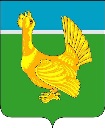 АДМИНИСТРАЦИЯ ВЕРХНЕКЕТСКОГО РАЙОНАПОСТАНОВЛЕНИЕО внесении изменений в постановление Администрации Верхнекетского района 01.10.2021 №821 «Об утверждении порядка предоставления субсидий индивидуальным предпринимателям на возмещение затрат по приобретению семян многолетних трав»В соответствии со статьёй 7 Федерального закона от 6 октября 2003 года N 131-ФЗ "Об общих принципах организации местного самоуправления в Российской Федерации", в целях приведения муниципального нормативного правового акта в соответствие с законодательством Российской Федерации, постановляю: Внести изменения в постановление Администрации Верхнекетского района от 01.10.2021 №821 «Об утверждении порядка предоставления субсидий индивидуальным предпринимателям на возмещение затрат по приобретению семян многолетних трав» следующие изменения:1) в преамбуле слова «решением Думы Верхнекетского района от 29.12.2020 №120 «О местном бюджете муниципального образования Верхнекетский район Томской области на 2021 год и на плановый период 2022 и 2023 годов»», исключить.         2) Порядок предоставления субсидии индивидуальным предпринимателям на возмещение затрат по приобретению семян многолетних трав, утверждённый данным постановлением, изложить в редакции согласно приложению, к настоящему постановлению.         2. Опубликовать настоящее постановление в информационном вестнике Верхнекетского района «Территория» и разместить на официальном сайте Администрации Верхнекетского района.3. Настоящее постановление вступает в силу со дня его официального опубликования.Глава Верхнекетского района                                                                  С.А. АльсевичМай В.И.Дело-1, Май В.И.-1                                        Приложение                                                                                      Утвержден постановлением                                                                                      Администрации Верхнекетского района                                                                      от 3 февраля 2023г № 68Приложение                                                               Утвержден                                                                                 постановлением Администрации                                                         Верхнекетского района                                                                                 от 01 октября 2021 г. №821ПОРЯДОК ПРЕДОСТАВЛЕНИЯ СУБСИДИИиндивидуальным предпринимателям на возмещение затрат по приобретению семян многолетних трав1. Общие положения о предоставлении субсидииНастоящий Порядок предоставления субсидии на возмещение затрат по приобретению семян многолетних трав (Порядок, субсидия), определяет порядок проведения отбора получателей субсидии для предоставления Субсидии, условия и порядок предоставления Субсидии, требования к отчетности, требования об осуществлении контроля за соблюдением условий и порядка предоставления Субсидии и ответственность за их нарушение.2. Целью предоставления субсидии является реализация мероприятий, муниципальной программы «Поддержка сельскохозяйственных товаропроизводителей и создание условий для развития сферы заготовки и переработки дикорастущего сырья Верхнекетского района на 2016-2024 годы», утвержденной постановлением Администрации Верхнекетского района от 07.10.2015 №845. 3.  Главным распорядителем средств местного бюджета, как получателем бюджетных средств, до которого в соответствии с бюджетным законодательством Российской Федерации доведены в установленном порядке лимиты бюджетных обязательств на соответствующий финансовый год (соответствующий финансовый год и плановый период) на предоставление Субсидии является Администрация Верхнекетского района (далее - Администрация).4. Субсидия предоставляется в пределах объема бюджетных ассигнований, предусмотренных Администрации в решении Думы Верхнекетского района о местном бюджете муниципального образования Верхнекетский район Томской области на 2022 год и на плановый период 2023 и 2024 годов на цели, указанные в пункте 2 настоящего Порядка,  в рамках государственной программы «Поддержка сельскохозяйственных товаропроизводителей и создание условий для развития сферы заготовки и переработки дикорастущего сырья Верхнекетского района на 2016-2024 годы», утвержденной постановлением Администрации Верхнекетского района от 07.10.2015 №845. 5. К категориям, имеющим право на получение Субсидии, относятся индивидуальные предприниматели - главы крестьянских (фермерских) хозяйств (далее – КФХ, получатели субсидии), занимающиеся разведением крупного рогатого скота на территории Верхнекетского района.6. Определение получателей субсидии для предоставления Субсидии осуществляется Администрацией посредством запроса предложений на основании предложений (заявок) (далее - заявка), направленных участниками отбора для участия в отборе, исходя из соответствия участника отбора категориям, указанным в пункте 5 настоящего Порядка (далее - отбор), и очередности поступления заявок на участие в отборе.7. Субсидии предоставляются по затратам, произведенным получателем субсидии с 1 мая предшествующего года по 31 августа текущего года. Субсидия предоставляется в размере: 50% фактических затрат, произведённых получателем субсидии на приобретение семян многолетних трав, но не более тридцати тысяч рублей.8. Сведения о Субсидии размещаются на едином портале бюджетной системы Российской Федерации в информационно – телекоммуникационной сети «Интернет» (в разделе единого портала) при формировании проекта решения о бюджете (проекта решения о внесении изменений в решение о бюджете).2. Порядок проведения отбора получателей субсидиидля предоставления Субсидии9. Объявление о проведении отбора размещается на официальном сайте Администрации в информационно-телекоммуникационной сети «Интернет» не позднее чем за 2 календарных дня до даты начала приема заявок. В объявлении о проведении отбора указывается следующая информация:1) сроки проведения отбора, а также информации о возможности проведения нескольких этапов отбора с указанием сроков и порядка их проведения;2) дата начала подачи или окончания приема заявок участников отбора, которая не может быть ранее 30-го календарного дня, следующего за днем размещения объявления о проведении отбора;3) наименование, место нахождения, почтовой адрес, адреса электронной почты Администрации;4) результат предоставления Субсидии в соответствии с пунктом 29 настоящего Порядка;5) доменное имя и (или) сетевой адрес, и (или) указатели страниц сайта в информационно-телекоммуникационной сети «Интернет», на котором обеспечивается проведение отбора; 6) требования к участникам отбора, предусмотренные в пункте 10 настоящего Порядка, и перечень документов, предоставляемых участниками отбора для подтверждения их соответствия этим требованиям;7) порядок подачи заявок участниками отбора и требований, предъявляемых к форме и содержанию заявок, подаваемых участниками отбора, в соответствии с пунктом 10 настоящего Порядка;8) порядок отзыва заявок участников отбора, порядок возврата заявок участников отбора, определяющий в том числе основания для возврата заявок участников отбора, порядок внесения изменений в заявки участников отбора;9) правила рассмотрения и оценки заявок участников отбора в соответствии с пунктами 13 - 15 настоящего Порядка;10) порядок предоставления участникам отбора разъяснений положений объявления о проведении отбора, даты начала и окончания срока такого предоставления;11) срок, в течение которого победитель (победители) отбора должен (должны) подписать соглашение о предоставлении Субсидии (далее - соглашение);12) условия признания победителя (победителей) отбора уклонившимся (уклонившимися) от заключения соглашения;13) дата размещения результатов отбора на едином портале и (или) на официальном сайте Администрации в информационно-телекоммуникационной сети «Интернет», которая не может быть позднее 14-го календарного дня, следующего за днем определения победителя отбора. 10. Участники отбора должны соответствовать на 1-е число месяца, в котором размещено объявление о проведении отбора, следующим требованиям:1) участники отбора должны относиться к категориям, указанным в пункте 5 настоящего Порядка; 2) у участника отбора должна отсутствовать просроченная задолженность по возврату в бюджет муниципального образования Верхнекетский район Томской области (далее – местный бюджет, бюджет Верхнекетского района) субсидий, предоставленных ему на цели, указанные в пункте 2 настоящего Порядка; 3) участник отбора в текущем году не должен получать средства из местного бюджета в соответствии с иными муниципальными нормативными правовыми актами на цели предоставления субсидии, указанные в пункте 2 настоящего Порядка;  4) участники отбора должны осуществлять деятельность на территории Верхнекетского района; 5) у участников отбора должна отсутствовать просроченная задолженность по возврату в бюджет Верхнекетского района субсидий, бюджетных инвестиций, предоставленных в том числе в соответствии с иными правовыми актами, иная просроченная (неурегулированная) задолженность по денежным обязательствам перед муниципальным образованием Верхнекетский район Томской области;    6) участники отбора – КФХ должны состоять на учете в налоговом органе на территории Томской области; 7) участники отбора – юридические лица не должны находиться в процессе реорганизации (за исключением реорганизации в форме присоединения к юридическому лицу, являющемуся участником отбора, другого юридического лица), ликвидации, в отношении них не введена процедура банкротства, деятельность участника отбора не приостановлена в порядке, предусмотренном законодательством Российской Федерации, а участники отбора - КФХ - индивидуальные предприниматели не должны прекратить деятельность в качестве индивидуального предпринимателя;  8) в реестре дисквалифицированных лиц отсутствуют сведения о дисквалифицированных руководителе, членах коллегиального исполнительного органа, лице, исполняющем функции единоличного исполнительного органа, или главном бухгалтере участника отбора - КФХ, являющегося юридическим лицом, об индивидуальном предпринимателе и о гражданине, ведущим ЛПХ - производителе товаров, работ, услуг, являющихся участниками отбора;  9) участники отбора - юридические лица не должны являться иностранными юридическими лицами, а также российскими юридическими лицами, в уставном (складочном) капитале которых доля участия иностранных юридических лиц, местом регистрации которых является государство или территория, включенные в утвержденный Министерством финансов Российской Федерации перечень государств и территорий, предоставляющих льготный налоговый режим налогообложения и (или) не предусматривающих раскрытия и предоставления информации при проведении финансовых операций (офшорные зоны), в совокупности превышает 50 процентов;10) участник отбора не должен находиться в перечне организаций и физических лиц, в отношении которых имеются сведения об их причастности к экстремистской деятельности или терроризму, либо в перечне организаций и физических лиц, в отношении которых имеются сведения об их причастности к распространению оружия массового уничтожения;11) участник отбора не должно прекратить деятельность в качестве индивидуального предпринимателя.11. Для проведения отбора участники отбора направляют заявки по форме согласно приложению 1 к настоящему Порядку в адрес Администрации. Вместе с заявками участники отбора представляют в Администрацию по месту и в сроки, указанные в объявлении о проведении отбора, следующие документ:1) заявление о предоставлении субсидии согласно приложению 2 к настоящему Порядку;2) справку-расчет причитающихся субсидий по форме согласно приложению 3 к настоящему Порядку;3) копию отчета по форме N 1-фермер "Сведения об итогах сева под урожай" за предшествующие два года;	4) копии документов, подтверждающих приобретение семян многолетних трав (счетов-фактур или накладных, или договоров на приобретение семян многолетних трав, сертификатов), а также копии платежных документов, подтверждающих осуществление платежей по покупке семян многолетних трав.Участник отбора несет ответственность за достоверность предоставленной информации и документов в соответствии с законодательством Российской Федерации.12. Участник отбора вправе внести изменения или отозвать поданную заявку до окончания срока приема заявок на участие в отборе путем представления в Администрацию письменного заявления в свободной форме. Заявление участника отбора об отзыве заявки является основанием для возврата участнику отбора его заявки и приложенных к ней документов. В этом случае Администрация осуществляет возврат заявки на адрес, указанный в заявлении об отзыве, в течение 10 рабочих дней, следующих за днем получения Администрацией такого заявления.Участник отбора вправе повторно направить заявку в адрес Администрации до окончания срока приема заявок на участие в отборе.13. Заявки участников отбора проверяются Администрацией на комплектность и регистрируются в день поступления в порядке очередности их поступления в журнале регистрации.   14. Рассмотрение заявок участников отбора на предмет их соответствия установленным в объявлении о проведении отбора требованиям осуществляет Администрация в течение 10 рабочих дней со дня, следующего за днем окончания приема заявок. Проверка достоверности представленной участниками отбора информации осуществляется Администрацией с использованием сведений, полученных в порядке межведомственного информационного взаимодействия, а также из открытых источников. По результатам рассмотрения заявок Администрация принимает одно из следующих решений:1) о соответствии заявки требованиям, установленным в объявлении о проведении отбора; 2) об отклонении заявки.15. При принятии решения Администрацией об отклонении заявки участника отбора основаниями для отклонения являются:1) несоответствие участника отбора требованиям, указанным в пункте 10 настоящего Порядка;2) несоответствие представленных участником отбора заявки и документов, указанных в пункте 11 настоящего Порядка, требованиям к заявкам участников отбора, установленным в объявлении о проведении отбора; 3) недостоверность представленной участником отбора информации, в том числе информации о месте нахождения и адресе юридического лица;   4) подача участником отбора заявки после даты и (или) времени, определенных для подачи заявок.   16. В случае принятия Администрацией решения об отклонении заявки участнику отбора направляется уведомление об отклонении заявки с указанием основания отклонения не позднее 5 рабочих дней со дня принятия такого решения.17. Администрация в срок не позднее 5 рабочих дней после завершения проведения отбора:1) размещает на едином портале (в случае проведения отбора в системе «Электронный бюджет»), а также на официальном сайте Администрации в информационно-телекоммуникационной сети «Интернет» информацию о результатах рассмотрения заявок, включающую следующие сведения:а) дату, время и место проведения рассмотрения предложений (заявок);б) информацию об участниках отбора, предложения (заявки) которых были рассмотрены;в) информацию об участниках отбора, предложения (заявки) которых были отклонены, с указанием причин их отклонения, в том числе положений объявления о проведении отбора, которым не соответствуют такие предложения (заявки);г) наименование получателя (получателей) субсидии, с которым (которыми) заключается соглашение, и размер предоставляемой ему субсидии; 2) уведомляет в письменной форме участника отбора о прохождении отбора и необходимости представления документов для расчета размера субсидий в соответствии с пунктом 19 настоящего Порядка.3.Условия и порядок предоставления Субсидии18. Получатель Субсидии на первое число месяца, предшествующего месяцу, в котором проводится отбор, должен соответствовать требованиям, указанным в пункте 10 настоящего Порядка.19. Условия предоставления Субсидии: 1) согласие получателя Субсидии на осуществление Администрацией, а также органом внутреннего муниципального финансового контроля в соответствии со статьей 269.2 Бюджетного кодекса Российской Федерации соблюдения им условий и порядка предоставления Субсидии, в том числе в части достижения результатов ее предоставления, а также включение таких положений в соглашение;2) соответствие получателя Субсидии требованиям, установленным пунктом 10 настоящего Порядка, на первое число месяца, предшествующего месяцу, в котором проводится отбор.Документы, представляемые получателем Субсидии для подтверждения соответствия требованиям, указанным в пункте 10 настоящего Порядка, предусмотрены в пункте 11 настоящего Порядка.20. Администрация регистрирует заявление о предоставлении Субсидии (далее - заявление) и прилагаемые к нему документы в порядке их поступления, в журнале регистрации в течение двух рабочих дней со дня их поступления в Администрацию.21. В течение пятнадцати рабочих дней с даты регистрации заявления Администрация осуществляет рассмотрение представленных документов в порядке их поступления, проводя проверку соответствия форм представленных документов формам документов, указанным в пункте 11 настоящего Порядка, достоверность представленных в них сведений.По результатам рассмотрения Администрация в течение двух рабочих дней принимает решение о предоставлении Субсидии путём подготовки и обеспечения принятия постановления Администрации о предоставлении Субсидии и заключения соглашения о предоставлении Субсидии, предусмотренного пунктом 26 настоящего Порядка, или составления уведомления об отказе в её предоставлении.22. Основанием для принятия решения об отказе в предоставлении Субсидии являются:1) несоответствие представленных получателем субсидии документов требованиям, определенным пунктом 10 настоящего Порядка, или непредставление (предоставление не в полном объеме) указанных документов;2) несоблюдение условий, предусмотренных пунктом 18 настоящего Порядка.           23. Решение Администрации об отказе в предоставлении Субсидии направляется получателю субсидии в виде уведомления, указанного в пункте 21 настоящего Порядка, посредством почтовой связи в течение пяти рабочих дней после регистрации уведомления, и может быть обжаловано получателем субсидии в порядке, установленном законодательством Российской Федерации.24. Размер предоставляемой субсидии определяется в соответствии с направлением предоставления субсидии, указанном в пункте 7 настоящего Порядка.Предоставление субсидий Администрацией осуществляется в пределах доведенных лимитов бюджетных обязательств на дату подачи заявления.Субсидия рассчитывается по следующей формуле:Vs = Sz*50%,Где:Vs – объем субсидии,Sz – сумма затрат,50%- ставка субсидии.25. В случае нарушения условий предоставления Субсидии, установленных настоящим Порядком, либо условий, предусмотренных соглашением о её предоставлении, выявленных по фактам проверок, проведённых Администрацией, а также органом внутреннего муниципального финансового контроля в соответствии со статьёй 269.2 Бюджетного кодекса Российской Федерации, получатель субсидии обязан её вернуть в местный бюджет в порядке и сроки, предусмотренные пунктами 31 – 32 настоящего порядка. 26. Соглашение о предоставлении Субсидии и дополнительные соглашения к указанному соглашению, предусматривающие внесение в него изменения или его расторжение, заключаются в соответствии с типовой формой, установленной приказом финансового органа Администрации (далее - соглашение).27. Соглашение заключается в течение пяти рабочих дней со дня принятия решения Администрацией о предоставлении Субсидии, предусмотренного пунктом 21 настоящего Порядка.Дополнительное соглашение о внесении изменений в соглашение заключается при условии:1) изменения платежных реквизитов, наименования любой из сторон, технической ошибки;2) изменения значений и наименований показателей, необходимых для достижения результатов предоставления Субсидии;3) изменения ранее доведенных до Администрации лимитов бюджетных обязательств при согласовании новых условий Соглашения.При недостижении согласия по новым условиям сторонами заключается дополнительное соглашение о расторжении соглашения.28. Обязательными условиями соглашения, указанного в пункте 27 настоящего Порядка, является:1) согласие соответственно получателя субсидии, являющегося поставщиком (подрядчиком, исполнителем) по договорам (соглашениям), заключённым в целях исполнения обязательств по данному Соглашению (далее-лица), на осуществление Администрацией, а также органом внутреннего муниципального финансового контроля в соответствии со статьёй 269.2 Бюджетного кодекса Российской Федерации (далее – орган муниципального финансового контроля), проверок соблюдения получателем субсидии условий, целей и порядка предоставления субсидий;2) запрет получателю субсидии приобретения за счет полученных средств субсидии иностранной валюты, за исключением операций, осуществляемых в соответствии с валютным законодательством Российской Федерации при закупке (поставке) высокотехнологичного импортного оборудования, сырья и комплектующих изделий, а также связанных с достижением целей предоставления средств иных операций, определенных настоящим Порядком;3) условие о согласовании новых условий соглашения или о расторжении соглашения при недостижении согласия по новым условиям в случае уменьшения Администрацией ранее доведенных лимитов бюджетных обязательств, приводящего к невозможности предоставления Субсидии в размере, определенном в соглашении.29. Результатом предоставления субсидии является сохранение и (или) увеличение размера посевных площадей, занятых многолетними травами, текущего года к уровню предшествующего года.Значения показателей результата предоставления субсидий, устанавливаются Администрацией в Соглашении.30. Перечисление средств Субсидии осуществляется на расчетный счет получателя субсидии, открытый в учреждении Центрального банка Российской Федерации или кредитной организации.4. Требования к отчетности31. Получатель субсидии предоставляет в Администрацию отчетность о достижении результатов и показателей, указанных в пункте 29 настоящего Порядка, об осуществлении расходов, источником финансового обеспечения которых является Субсидия, в порядке, сроки и по формам, определенным Соглашением. Администрация вправе устанавливать в Соглашении сроки и формы представления получателем субсидии дополнительной отчетности.5. Требования об осуществлении контроля (мониторинга) за соблюдением условий и порядка предоставления субсидий и ответственности за их нарушение32. Соблюдение условий и порядка предоставления Субсидии получателем субсидии, в том числе в части достижения результатов ее предоставления, подлежит обязательной проверке Администрацией, а также органом  муниципального финансового контроля в соответствии со статьей 269.2 Бюджетного кодекса Российской Федерации.33. В случае нарушения получателем субсидии условий предоставления Субсидии, выявленного в том числе по фактам проверок, проведенных Администрацией и органом муниципального финансового контроля, а также в случае недостижения показателей результатов, установленных пунктом 29 настоящего Порядка, в уведомлении приводится расчёт объема Субсидии, подлежащей возврату в местный бюджет по следующей формуле:V возврата = (V субсидии x k x m / n) x 0,1, где:V возврата - объем средств, подлежащих возврату в местный бюджет;V субсидии - размер субсидии, предоставленной получателю субсидии в отчетном финансовом году;m - количество показателей, необходимых для достижения результатов предоставления субсидии, по которым не достигнуты значения показателей;n - общее количество показателей, необходимых для достижения результатов предоставления субсидии;k - коэффициент возврата субсидии.Коэффициент возврата субсидии рассчитывается по следующей формуле:k = Di / m, где:Di - индекс, отражающий уровень недостижения значения i-го показателя, необходимого для достижения результатов предоставления субсидии.При расчете коэффициента возврата субсидии используются только положительные значения индекса, отражающего уровень недостижения i-го показателя, необходимого для достижения результатов предоставления субсидии.Индекс, отражающий уровень недостижения значения i-го показателя, необходимого для достижения результатов предоставления субсидии, определяется для показателей, по которым большее значение фактически достигнутого значения отражает большую эффективность использования субсидии, - по следующей формуле:Di = 1 - Ti / Si, где:Ti - фактически достигнутое значение i-го показателя, необходимого для достижения результатов предоставления субсидии, на отчетную дату;        Si - плановое значение i-го показателя, необходимого для достижения результатов предоставления субсидии, установленное соглашением о предоставлении субсидии, заключенным между органом местного самоуправления и получателем субсидии.Уведомление должно быть направлено в течение десяти рабочих дней со дня установления нарушения. Получатель субсидии обязан возвратить субсидию в местный бюджет Верхнекетского района в течение тридцати рабочих дней со дня получения от Администрации либо органа муниципального финансового контроля данного письменного мотивированного уведомления по платежным реквизитам, указанным в уведомлении, или направляет в адрес Администрации ответ с мотивированным отказом от возврата субсидии. При отказе получателя субсидии от её возврата, она подлежит взысканию в порядке, установленном законодательством Российской Федерации.34.Администрация, а также финансовый орган Верхнекетского района проводят мониторинг достижения результатов предоставления субсидии исходя из достижения значений результатов предоставления субсидии, определенных соглашением, и событий, отражающих факт завершения соответствующего мероприятия по получению результата предоставления субсидии (контрольная точка), в порядке и по формам, которые установлены Министерством финансов Российской Федерации.Приложение № 1к Порядкупредоставления субсидийиндивидуальнымпредпринимателям навозмещение затрат поприобретению семянмноголетних травФормаВ Администрацию Верхнекетского района_____________________________________________Заявка на участие в отборе получателей субсидиина возмещение затрат по приобретению семян многолетних трав Верхнекетского районаПрошу рассмотреть заявку на возмещение затрат по приобретению семян многолетних трав на территории Верхнекетского района: _____________________________________________________________________________ (Наименование юридического лица (полное и сокращенное), (далее - участник отбора)1. Сообщаю сведения, относящиеся к: ___________________________________                                                                                    (Наименование юридического лица)Адрес (место нахождения):                                                                               _____________________________________________________________________________Номера телефонов, факс, адрес электронной почты: _____________________________________________________________________________Номер, дата и орган государственной регистрации: _____________________________________________________________________________Индивидуальный номер налогоплательщика (ИНН)/код причины постановки на учет (КПП), для юридических лиц                                                                           _____________________________________________________________________________Основной   вид   деятельности   по   Общероссийскому классификатору видов экономической деятельности (ОКВЭД): _____________________________________________________________________________Банковские реквизиты: _________________________________________________Наименование банка: __________________________________________________Расчетный счет: _______________________________________________________Корреспондентский счет банка: _________________________________________Банковский идентификационный код (БИК): ______________________________1. Настоящим подтверждаю, что ________________________________________                                                                          (Наименование юридического лица)соответствует следующим требованиям:1)  не находится в процессе реорганизации (за исключением реорганизации в форме присоединения к юридическому лицу, являющемуся участником отбора, другого юридического лица), ликвидации, в отношении него не введена процедура банкротства, деятельность участников отбора не приостановлена в порядке, предусмотренном   законодательством   Российской   Федерации;2)  не  является  иностранным  юридическим  лицом,  а  также российским юридическим  лицом,  в уставном (складочном) капитале которого доля участия иностранных   юридических   лиц,   местом   регистрации   которых  является государство   или   территория,  включенные  в  утвержденный  Министерством финансов   Российской   Федерации   перечень   государств   и   территорий, предоставляющих   льготный  налоговый  режим  налогообложения  и  (или)  не предусматривающих  раскрытия  и  предоставления  информации  при проведении финансовых операций (офшорные зоны), в совокупности превышает 50 процентов;3)  не получает средства из местного бюджета на основании иных нормативных правовых актов на цель, указанную в пункте 2 настоящего Порядка. Все сведения и документы, представленные с целью получения субсидий, являются подлинными и достоверными.На проверку и обработку указанной информации согласен.На осуществление Администрацией Верхнекетского района проверок соблюдения _____________________________________________________________________________                                      (Наименование юридического лица)порядка и условий предоставления субсидии, в том числе в части достижения результатов ее предоставления, а также проверок органами муниципального финансового контроля согласен.2.    Настоящим    даю    согласие   на   публикацию (размещение) в информационно-телекоммуникационной сети «Интернет» информации об участнике отбора, о подаваемой заявке, иной информации об участнике отбора, связанной с участием в отборе на предоставление субсидии.Приложения:1. _______________________________________________________________Приложения: на ___ л. в 1 экз.Руководитель ___________ _________________________________________                             (Подпись)     (Фамилия, имя, отчество (последнее - при наличии)"___" ________ 20 __ г.М.П. (При наличии)                                                                                 Приложение 2  к Порядку предоставления субсидий                                                  индивидуальным                                                            предпринимателям на                                                             возмещение затрат по                                                          приобретению семян                                                   многолетних травФорма Регистрационный №_________ от _______________ 20__ (заполняется работником Администрации Верхнекетского района)В Администрацию Верхнекетского районаТомской области от ____________________                                                                                                   (Ф.И.О. полностью)Заявление на предоставление субсидии Прошу предоставить субсидию в соответствии с постановлением Администрации Верхнекетского района от «____» __________ 20__ №____«Об утверждении порядка предоставления субсидий на возмещение затрат по приобретению семян многолетних трав» на возмещение затрат по приобретению семян многолетних трав.Настоящим подтверждаю достоверность сведений и документов, прилагаемых к заявлению.Даю согласие на обработку содержащихся в настоящем заявлении персональных данных, то есть их сбор, систематизацию, накопление, хранение, уточнение (обновление, изменение), использование, распространение, в том числе и передачу, обезличивание, блокирование, уничтожение. Согласие на обработку персональных данных, содержащихся в настоящем заявлении, действует до даты подачи заявления об отзыве настоящего согласия. Приложение:                          Гражданин    _____________________ / ______________________                                (Подпись)                 /                    (ФИО)                    «____»___________ 20___г    Приложение 3к Порядку предоставления субсидийиндивидуальнымпредпринимателям навозмещение затрат поприобретению семянмноголетних травФормаСправка-расчет причитающихся субсидий______________________________________________________________________(наименование получателя субсидий, ФИО полностью)за _______________ 20___ г.Направление: на возмещение затрат по приобретению семян многолетних травИНН получателя субсидии_____________________________________________________Почтовый адрес получателя субсидии: ______________________________________________________________________________________________________________________ Гражданин    _____________________ / ______________________                              (Подпись)                 /                       (ФИО)                    3 февраля 2023 г.р.п. Белый ЯрВерхнекетского районаТомской области	    №  68	   1Полное Ф.И.О. заявителя 2ИНН заявителя3Категория заявителя (в соответствии с порядком, в рамках которого будет проводиться субсидирование)4Адрес места жительства гражданина 5Контактный телефон6Реквизиты для перечисления субсидии:7расчетный счет8наименование банка9корреспондентский счет10БИКНаименование, характеристика, сорт, артикул товараКоличество (масса нетто)Сумма затрат, руб.Ставка субсидии, руб.Предельная сумма субсидии, руб.Сумма причи-тающейся субсидии, руб.Сумма субсидии к перечис-лению, руб.ИТОГО: